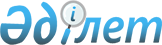 Об определении перечня должностей специалистов в области социального обеспечения, культуры являющихся гражданскими служащими и работающих в сельской местности Аккайынского района Северо-Казахстанской областиПостановление акимата Аккайынского района Северо-Казахстанской области от 19 марта 2019 года № 64. Зарегистрировано Департаментом юстиции Северо-Казахстанской области 20 марта 2019 года № 5257.
      Сноска. В заголовке и по всему тексту слово "територий" заменено словом "территорий", постановлением акимата Аккайынского района Северо-Казахстанской области от 21.05.2019 № 130 (вводится в действие по истечении десяти календарных дней после дня его первого официального опубликования); заголовок в редакции постановления акимата Аккайынского района СевероКазахстанской области от 24.11.2021 № 289 (вводится в действие по истечении десяти календарных дней после дня его первого официального опубликования).
      В соответствии с подпунктом 2) статьи 18, пунктом 9 статьи 139 Трудового Кодекса Республики Казахстан от 23 ноября 2015 года акимат Аккайынского района Северо-Казахстанской области ПОСТАНОВЛЯЕТ:
      1.Определить перечень должностей специалистов в области социального обеспечения, культуры являющихся гражданскими служащими и работающих в сельской местности Аккайынского района Северо-Казахстанской области согласно приложению.
      Сноска. Пункт 1 в редакции постановления акимата Аккайынского района Северо-Казахстанской области от 24.11.2021 № 289 (вводится в действие по истечении десяти календарных дней после дня его первого официального опубликования).


      2. Признать утратившими силу следующие постановления акимата Аккайынского района Северо-Казахстанской области:
      1) "Об определении перечня должностей специалистов в области здравоохранения, социального обеспечения, образования, культуры, спорта и ветеринарии, являющихся гражданскими служащими и работающих в сельской местности Аккайынского района" от 27 июля 2016 года № 211 (опубликовано 31 августа 2016 года в информационно - правовой системе нормативных правовых актов Республики Казахстан "Әділет", зарегистрировано в Реестре государственной регистрации нормативных правовых актов под № 3879);
      2) "О внесении изменения в постановление акимата Аккайынского района Северо-Казахстанской области от 27 июля 2016 года № 211 "Об определении перечня должностей специалистов в области здравоохранения, социального обеспечения, образования, культуры, спорта и ветеринарии, являющихся гражданскими служащими и работающих в сельской местности Аккайынского района" от 14 мая 2018 года № 118 (опубликовано 1 июня 2018 года в Эталонном контрольном банке нормативных правовых актов Республики Казахстан в электронном виде, зарегистрировано в Реестре государственной регистрации нормативных правовых актов под № 4733).
      3. Контроль за исполнением настоящего постановления возложить на курирующего заместителя акима района.
      4. Настоящее постановление вводится в действие по истечении десяти календарных дней после дня его первого официального опубликования.
      "СОГЛАСОВАНО"
      Секретарь
      маслихата Аккайынского района
      Северо-Казахстанской области
      ___________________С. Муканов
      " ___ " _________ 2019 года Перечень должностей специалистов в области социального обеспечения, культуры являющихся гражданскими служащими и работающих в сельской местности Аккайынского района Северо-Казахстанской области
      Сноска. Приложение в редакции постановления акимата Аккайынского района Северо-Казахстанской области от 24.11.2021 № 289 (вводится в действие по истечении десяти календарных дней после дня его первого официального опубликования); от 01.07.2023 № 137 (вступает в действие по истечении десяти календарных дней со дня его первого официального опубликования); от 14.12.2023 № 312 (вводится в действие по истечении десяти календарных дней со дня его первого официального опубликования).
      1. Должности специалистов в области социального обеспечения:
      1) заведующий отделением надомного обслуживания, являющийся структурным подразделением организации районного значения;
      2) специалист высшего уровня квалификации государственного учреждения высшей, первой, второй категории, без категории – консультант по социальной работе;
      3) специалист высшего уровня квалификации государственного учреждения высшей, первой, второй категории, без категории – социальный работник по оценке и определению потребности в специальных социальных услугах;
      4) социальный работник по уходу за престарелыми и лицами с инвалидностью, социальный работник по уходу за детьми с инвалидностью и лицами с инвалидностью старше 18 лет с психоневрологическими заболеваниями;
      5) ассистент.
      2. Должности специалистов в области культуры:
      1) руководитель государственного учреждения и государственного казенного предприятия районного значения;
      2) заместитель руководителя государственного учреждения районного значения;
      3) руководитель государственного учреждения и государственного казенного предприятия сельского значения;
      4) заведующий (руководитель) методическим кабинетом, библиотекой государственного учреждения и государственного казенного предприятия районного значения;
      5) специалисты высшего, среднего уровня квалификации высшей, первой, второй категории государственного учреждения и государственного казенного предприятия – аккомпаниатор, библиограф, библиотекарь, культорганизатор (основных служб), методист всех наименований (основных служб), музыкальный руководитель, режиссер, художники всех наименований (основных служб);
      6) специалисты высшего, среднего уровня квалификации без категории государственного учреждения и государственного казенного предприятия – аккомпаниатор, библиограф, библиотекарь, культорганизатор (основных служб), методист всех наименований (основных служб), музыкальный руководитель, редактор (основных служб), режиссер, хореограф, художники всех наименований (основных служб);
      7) специалисты высшего и среднего уровня квалификации государственного учреждения и государственного казенного предприятия – звукооператор.
					© 2012. РГП на ПХВ «Институт законодательства и правовой информации Республики Казахстан» Министерства юстиции Республики Казахстан
				
      Аким Аккайынского района Северо-Казахстанской области 

Д. Байтулешов
Приложениек постановлению акиматаАккайынского районаСеверо-Казахстанской областиот "19" марта 2019 года№ 64